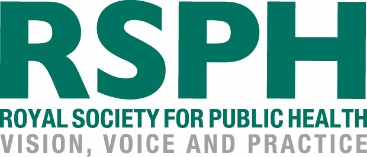 Qualification title     Date of completionIs the purpose of the qualification valid?What are the progression opportunities for candidates achieving this qualification?Is the assessment method appropriate for this qualification?What, if any, amendments to this qualification would you consider making to improve the content and delivery to candidates?Can you comment on the appropriateness of the grading of this qualification?Can you comment on the required pass mark for this qualification.Any additional comments you wish to make?Company/CentreContactSignature